Studentcoach: specialistisch coaching AD(H)DDeskundigheidsbevordering bij studentcoaches in het begeleiden van studenten met AD(H)DPraktijkverbetering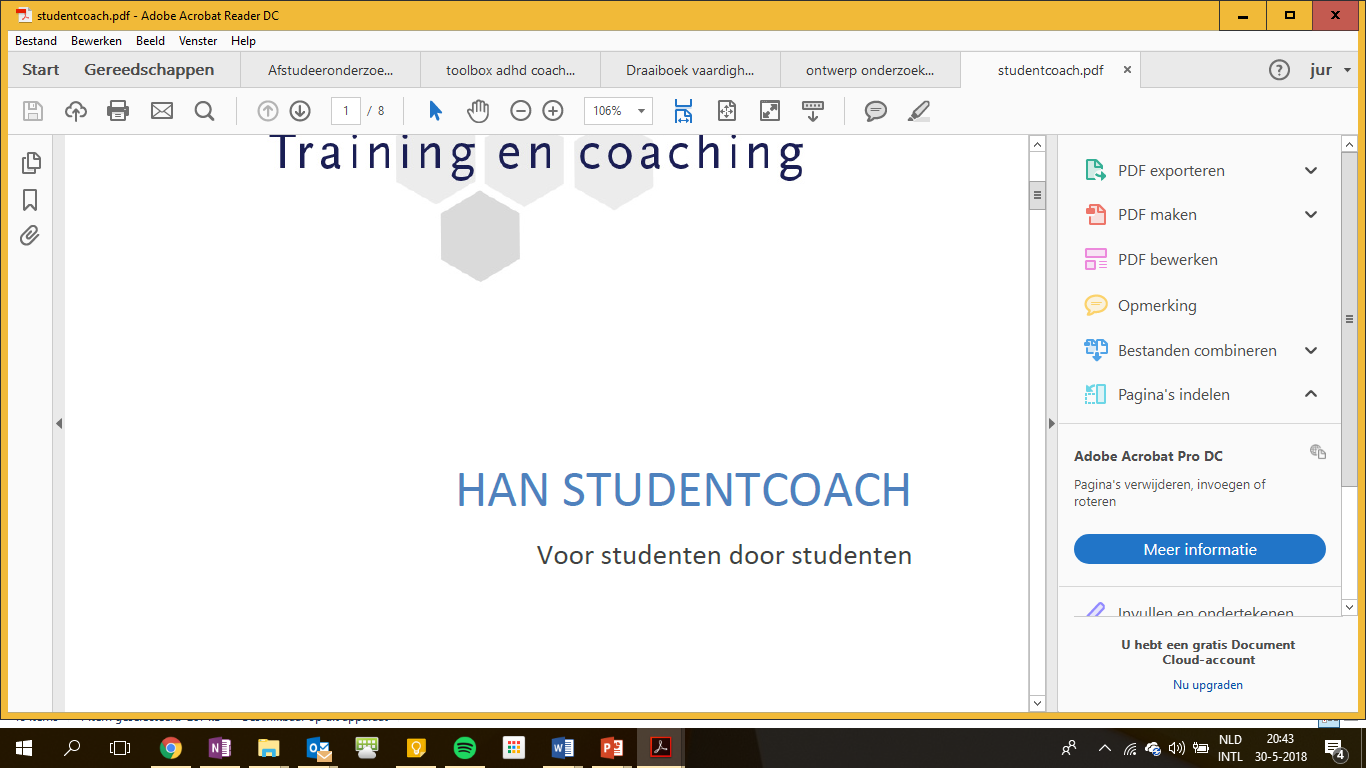 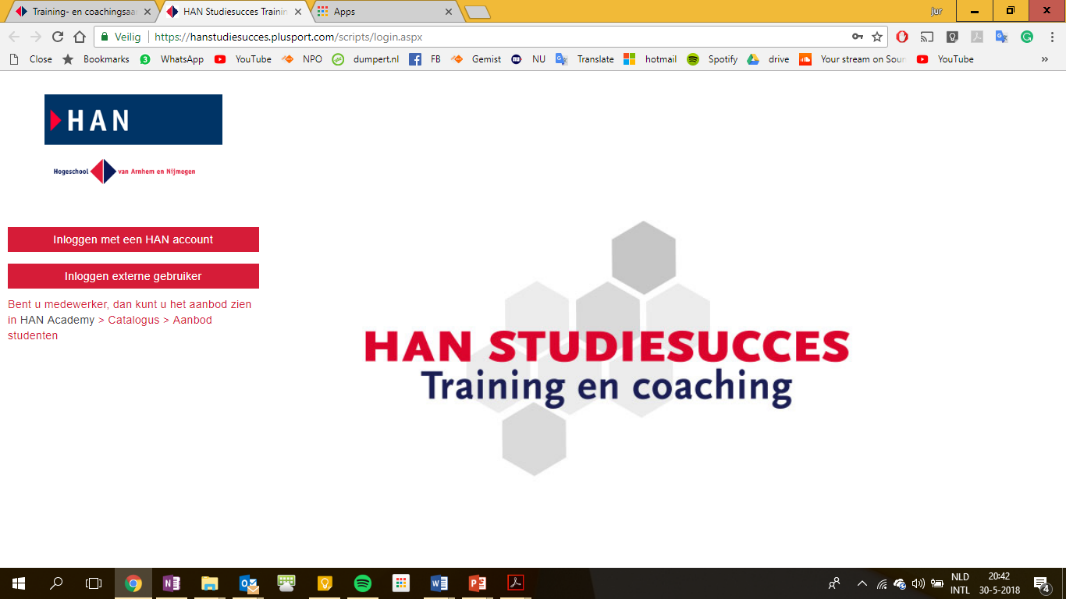 Auteur: Jur Raterink (554188)HAN Studiesucces Training en CoachingInleidingBeste trainer,Voor u ligt het document voor de interventie gericht op studentcoach. De interventie is tot stand gekomen op basis van het ontwerponderzoek van Raterink (2018). Dit document bevat de werkwijze en implementatie plan van de interventie.  Aanleiding  Binnen het studentcoachproject is gesignaleerd dat studenten met AD(H)D niet adequaat worden geholpen met het huidige aanbod van studentcoaching. Studenten met AD(H)D hebben dezelfde vraag op studievaardigheden als student zonder AD(H)D. Echter de manier waarop de student met AD(H)D deze vaardigheden leert verschilt. Daarnaast is handelingsverlegenheid bij studentcoaches geconstateerd in de coaching van studenten met AD(H)D. Handelingsverlegenheid is datgene wat je ervaart – zoals stress, twijfel, tekorten in kennis en/of vaardigheden, tekorten in competentie en als gevolg hiervan niet doelmatig kan handelen bij de omgang met studenten met een functiebeperking (Goei & Kleijnen, 2009). De studentcoaches geven aan in de coaching tegen de volgende punten ante lopen; hoe om te gaan met het niet nakomen van afspraken, te laat komen, geen vooruitgang op leerdoelen als plannen en organiseren. De praktijkverbetering heeft tot doel om de kennis, vaardigheden en zelf effectiviteit te vergroten van de studentcoach in de coaching van studenten met AD(H)D.Belemmeringen AD(H)DHet fundamentele probleem bij personen met AD(H)D is de belemmering in het executief functioneren, ook wel het managementsysteem van de mens genoemd (Parker & Boutelle, 2009). Het is vergelijkbaar met de aansturende taken die een CEO heeft in een bedrijf. Het executief functioneren overlappen met studievaardigheden die essentieel zijn voor het succesvol doorlopen van de studie (Grit, Guit, & Van der Sijde, 2015). In de coaching kan aandacht worden besteed aan het aanleren van vaardigheden die de student ondersteunen om de belemmering in het executief functioneren. Als gevolg van de belemmeringen waar studenten met AD(H)D tegen aan lopen, voelen zich vaak onbegrepen en daarnaast hebben ze vaak ook een irreëel/negatief beeld van zichzelf (Prevatt & Levrini, 2015). Het begrijpen van de AD(H)D en hoe er mee om te gaan kan enorme verandering te weeg brengen in het functioneren van student.Ontwikkeling interventieDit product is tot stand gekomen doormiddel van een ontwerponderzoek. In het onderzoek zijn op basis van de behoeftes van de studentcoaches en studenten met AD(H)D de ontwerpeisen geformuleerd. Vervolgens is door het doorlopen van een aantal cyclus van ontwerpen en evalueren het product ontworpen, uitgevoerd en aangepast. Voor het onderzoek zie ‘onderzoeksverslag’UitvoeringProgrammaDe onderdelen van de interventie zijn: Toolbox (zie document ‘Toolbox Studentcoach AD(H)D’)In de toolbox staat informatie over wat AD(H)D is, wat belangrijk is de coaching zoals vaardigheden en tools. Het geldt zowel als voorbereiding als naslag werk voor de studentcoach.Draaiboek & powerpoint (zie document ‘Draaiboek Studentcoach AD(H)D’ & ‘Powerpoint Studentcoach AD(H)D’)De handleiding voor het geven van de training is verwerkt in een draaiboek. Het draaiboek bevat de voorwaarden, werkvormen en uitleg van de training. Ter ondersteuning kan gebruikt worden gemaakt van de PowerPoint voor het geven van de training.DoelgroepStudentcoaches van HAN Studiesucces. Zij hebben een achtergrond in toegepaste psychologie. Vanuit studentcoaches hebben ze een basistraining gehad. Daarnaast hebben ze vanuit de opleiding ervaring met oplossingsgerichte coaching en motiverende gespreksvoering (Kuulker, 2017). Doel interventieHet doel van de training is om de kennis en vaardigheden van de studentcoaches te vergroten in de coaching van studenten met AD(H)D. Deze doelen zijn gespecifieerd in concrete leerdoelen. Zie bijlage 1.Randvoorwaarden interventieDe trainer is bekend met de inhoud van de toolbox De trainer en deelnemers hebben affiniteit met het onderwerp AD(H)D Deelnemer coacht of is van plan studenten met AD(H)D te gaan coachen Deelnemer aantal 5 tot 12. Minimaal de helft ervaring met coaching van studenten met AD(H)D.Zender(s)Trainer Beschikt over het competentieprofiel van trainers HSTC (zie raamwerk HSTC) Ervaringsdeskundige AD(H)DEen persoon met ervaring in de begeleiding van studenten met AD(H)D of eigen ervaring met AD(H)DOnderbouwing Voor de onderbouwing van de interventie zie het document ‘onderzoekverslag studentcoach ADHD’.Werkwijze Voorafgaand training:De studentcoaches krijgen via de coördinator van het studentcoach project een uitnodiging voor het deelnemen aan de training ‘studentcoach AD(H)D’Indien sprake is van minimaal vijf deelnemers wordt de training ingepland door de coördinator van studentcoach projectVoorafgaand aan de training ontvangen de deelnemers een mail met instructies en de toolbox voor de training (zie bijlage X)Voorbereiding training Lokaal + catering reserveren via het secretariaat van HSTC (MAIL ADRES) Materialen meenemenPowerpoint ‘training studentcoach AD(H)D’ (zie document x) Formulieren evaluatieCasussen & evaluatie formulieren uitgeprintToolbox uitgeprint mee Naambordjes Stiften & flapover (indien niet aanwezig in het lokaal)Klaar zetten & training doornemen met ervaringsdeskundigen Opzet training:Na de training IntervisieOm de professionaliteit van de studentcoaches te waarborgen vindt maandelijks intervisie plaats met de studentcoaches die studenten met AD(H)D begeleiden. Dit wordt gedaan onder supervisie van een studentenpsycholoog verbonden aan HAN Studiesucces. Binnen de intervisie ga je het geleerde toetsen in het kader van je eigen ervaring in een reflectieve ruimte. Het biedt een goede leeromgeving om zowel houding als vaardigheden te oefenen en te ontwikkelen (Beek & Jong, 2013: intervisie leren methode). Kwaliteitsborging Vanaf september 2018 zal de interventie ‘studentcoach AD(H)D’ geïmplementeerd worden in het studentcoach project. De integratie zal gedaan worden aan de hand van de het PDCA cyclus.Beleid (PLAN)Bij het ontwikkelen van de interventie zijn vragen naar voren gekomen over de kwaliteit van de interventie; wie gaat de training straks geven, zijn alle studentcoaches geschikt voor deze vorm van coaching en waar ligt de grens met andere expertise groepen van het netwerk HAN Studiesucces. Onder kwaliteit wordt verstaan of de studentcoach voldoet aan de behoefte en verwachtingen van belanghebbende in relatie tot de visie van HSTC; dit komt tot uitdrukking in objectieven en subjectieve beoordelingen van de belanghebbenden (Verhagen, 2011). Om dit te kunnen bepalen is het van belang dat wordt vastgelegd wat het beleid is bij de coaching van studenten met AD(H)D. In het huidige beleid van HSTC en studentcoach project ontbreekt de visie op de coaching van studenten met AD(H)D of ondersteuningsbehoefte. Een aanbeveling is om een teambijeenkomst te organiseren waar de leden in discussie gaan over het beleid van studentcoach gericht op de coaching van studenten met AD(H)D. De bijeenkomst heeft als doel om antwoord te geven op de volgende vragen:Wat is het gewenste resultaat?Wat zijn de doelen?Welke activiteiten gaan we wanneer uitvoeren? Taken:De contentmanager HSTC plant de bijeenkomst inUitvoeren training (DO)Taken:De coördinator studentcoach bepaalt wanneer de training wordt gestartMedewerker backoffice plant de leeractiviteit in en plaatst deze in het leerportaalEvaluatie (CHECK)In de interventie wordt gebruikt gemaakt van de volgende evaluatie methode:Visuaal attainment scale, zie ‘onderzoeksverslag studentcoach ADHD’Vragenlijst studentcoach adhd, zie document ‘HAN Studiesucces evaluatie studentcoach ADHD’Binnen HSTC wordt de training aan de hand van een evaluatieformulier op de vooraf bepaalde criteria geëvalueerd (Hogeschool Arnhem en Nijmegen, 2016). Op die manier kan de content manager van HSTC op de hoogte blijven van de kwaliteit van de training. De interventiecriteria van de training zijn verwerkt in het evaluatie format van HSTC. Zie document ‘HAN Studiesucces evaluatie studentcoach training ADHD’. De uitkomsten uit de formulieren kunnen gebruikt worden bij het verder ontwikkelen van de training. Aanbeveling:Evaluatie onderzoekDoormiddel van de SWOT-analyse en VAS zijn ervaringen van deelnemers geëvalueerd. De uitkomsten geeft richting aan de aanpassingen aan de interventie. Echter kan door deze manier van evalueren geen antwoord gegeven worden op het objectieve effect van de training. Voor het objectief meten van kennis en vaardigheden zouden testen ingezet kunnen worden. Doormiddel van het inzetten van observatie kun je vaardigheden meten. Voor het objectief observeren dienen heldere observatiedoelen en observatiepunten geformuleerd te worden (Van der Donk & Van Lanen, 2014). Voor het objectief beoordelen van de kennis kan gebruikt worden gemaakt van multiple choice toetsing. Met een multiple choice test kan het kennen, begrijpen, toepassen en analyse van kennis worden beoordeeld. Hierbij is het belangrijk dat de vragen op het niveau zijn geconstrueerd dat je wilt testen (Boske & Bruins, 2015).Ontwerpen leeractiviteit (ACT)Competentieprofiel studentcoach In gesprekken met de stakeholders is naar voren gekomen dat mogelijk niet alle studentcoaches geschikt zijn om studenten met AD(H)D te coachen. Hier kan een competentieprofiel oplossing bieden. Bij een competentie profiel worden de noodzakelijke competenties van de coach vastgesteld om een student met AD(H)D te kunnen coachen (Smit, Verhoeven & Driesen, 2006). Bij het opstellen van het competentieprofiel dient rekening gehouden te worden met de structuur, cultuur en missie van de organisatie. Dit zou mogelijk meegenomen kunnen worden in de hiervoor genoemde aanbeveling voor beleid. Taken: Verder ontwikkelen interventieOp basis van de uitkomsten uit het onderzoeksverslag kan de interventie verder worden ontwikkeld. Taken:Contentmanager stelt vast welke aanpassingen in de komende periode worden ontwikkeld.Bijlage 1Leerdoelen training KennisDe deelnemer kan de symptomen benoemen van AD(H)D en de onderliggende oorzaakDe deelnemer kan benoemen waar de student met AD(H)D moeite mee heeft in het dagelijks leven met betrekking tot het functioneren De deelnemer kan het verschil benoemen tussen ADHD en ADD De deelnemer kan benoemen waar de student moeite mee heeft betrekking tot studievaardigheden De deelnemer kan de bijkomende problematiek (negatief zelfbeeld, wisselvallige prestaties, co morbiditeit) De Deelnemer weet wat de positieve kenmerken zijn van ADHD InzichtDe deelnemer begrijpt hoe de problemen in de studie veroorzaakt wordt als gevolg van ADHD De deelnemer begrijpt waarom kennis van adhd belangrijk zijn bij het coachen van studenten met ADHDDe deelnemer begrijpt hoe het negatief zelfbeeld samenhangt met de gevolgen van AD(H)D De deelnemer begrijpt hoe de belemmeringen in de excutieve functies invloed hebben op de het functioneren van de student in de studieVaardighedenDe deelnemer laat in de training zien dat hij de positieve kenmerken van de coachee inzet om zijn doelen te bereiken De deelnemer laat in de training zien dat hij zonder te oordelen doorvraagd op de situatie van de coachee en hierop feedback kan gevenDe deelnemer laat in de training zien welke tools hij kan inzetten bij de doelen van de coacheeRandvoorwaarden:De deelnemer kan benoemen welke onderwerpen binnen de coaching vallen en welke bij andere disciplines De deelnemer laat zien dat hij grenzen stelt op basis van professionele grenzen LiteratuurlijstGoei, S.L., & Kleijnen, R. (2009). Omgang met zorgleerlingen met gedragsproblemen. Literatuurstudie uitgevoerd voor de Onderwijsraad. Zwolle: Hogeschool Windesheim.Grit, R., Guit, R., & Sijde, N. d. (2015). Professioneel aan het werk : in studie en praktijk. Groningen Houten : Noordhoff Uitgevers.Kuulkers, N. (2017). HAN Studentcoach: Voor studenten door studenten. HAN Studiesucces Training & Coaching. Arnhem.Parker, D. R., & Boutelle, K. (2009). Executive Function Coaching for College Students with Learning Disabilities and ADHD: A New Approach for Fostering Self-Determination. Learning Disabilities Research & Practice, 24(4), 204-215.Prevatt, Frances F., Abigail Levrini, and American Psychological Association. 2015. Adhd Coaching : A Guide for Mental Health Professionals. First edition. Washington, DC: American Psychological Association. RetrievedRaterink, J. (2018). Studentcoach: specialistisch coaching AD(H)D. (Bachelor scriptie). Toegepaste Psychologie, Hogeschool van Arnhem en Nijmegen,Nijmegen.TijdOnderwerpInhoudvormHulpmiddelen 10minInleidingVoorstellen Mentimeter ‘waar denk je aan bij AD(H)D?’Aanleiding & doel training benoemenProgramma training  Naam kaartjes20minDoelen opstellenSMART doelen opstellen op gebied van kennis, inhoud en eigen effectiviteit Doelen scoren (schaal 1-10)Tweetal bespreken Invullen formulier Plenair besprekenFormulieren 10minInleiding AD(H)DFilmpje laten zienKringoefening Discussie en videoervaringsoefeneningFilm 20minSpreker invulling samen met spreker 10minTheorie AD(H)D Wat is hetBelemmeringen studie VaardighedenInteractief doceren30minCasus Casus deelnemers of voorbeeld casussenFeiten, wat is er aan de hand, koppelen theorie, advies GroepsgesprekVoorbeeld casussen 30minRollenspelOefenen met de casusRollenspelVoorbeeld casussenActeur15minEvaluatieDoelen scoren Feedback formulier Individueel  plenair nabesprekenFeedback formulieren